+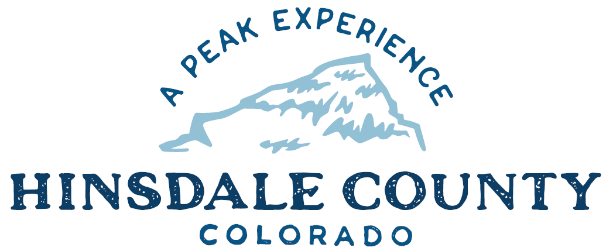 HINSDALE COUNTYBOARD OF COUNTY COMMISSIONERS Tuesday, February 28, 2023 – 10 a.m.SPECIAL WORKSHOP Coursey Annex, 311 Henson Street, Lake City10 am WORKSHOPDiscuss Schedule A Roads and Other Matters with Representatives from Gunnison Ranger District		CLOSE WORKSHOPADJOURNJoin Zoom Meetinghttps://us02web.zoom.us/j/83775890869?pwd=eTZkMUZHQXltSStabzhrdEY3blpmUT09Meeting ID: 837 7589 0869Passcode: 916500Or dial in: 346 248 7799 